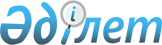 Об утверждении регламентов государственных услуг
					
			Утративший силу
			
			
		
					Постановление акимата Баянаульского района Павлодарской области от 21 декабря 2012 года N 326/12. Зарегистрировано Департаментом юстициии Павлодарской области 17 января 2013 года N 3349. Утратило силу постановлением акимата Баянаульского района Павлодарской области от 18 июня 2013 года N 202/06      

Сноска. Утратило силу постановлением акимата Баянаульского района Павлодарской области от 18.06.2013 N 202/06.      Примечание РЦПИ:

      В тексте сохранена авторская орфография и пунктуация.

      В соответствии со статьей 9-1 Закона Республики Казахстан от 27 ноября 2000 года "Об административных процедурах", статьей 31 Закона Республики Казахстан от 23 января 2001 года "О местном государственном управлении и самоуправлении в Республике Казахстан", постановлением Правительства Республики Казахстан от 20 июля 2010 года N 745 "Об утверждении реестра государственных услуг, оказываемых физическим и юридическим лицам" акимат Баянаульского района ПОСТАНОВЛЯЕТ:



      1. Утвердить прилагаемые:



      1) регламент государственной услуги "Выдача справок о наличии личного подсобного хозяйства";



      2) регламент государственной услуги "Прием документов для предоставления бесплатного подвоза к общеобразовательным организациям и обратно дамой детям, проживающим в отдаленных сельских пунктах".



      2. Контроль за исполнением данного постановления возложить на заместителя акима района Рахметова Б.Д.



      3. Настоящее постановление вводится в действие по истечении десяти календарных дней после дня его первого официального опубликования.      Аким района                                Айткенов Е.Н.

Утверждено           

Постановлением акимата    

Баянаульского района     

от 21 декабря 2012 года N 326/12 

Регламент государственной услуги

"Выдача справок о наличии личного подсобного хозяйства" 

1. Общие положения

      1. Государственная услуга "Выдача справок о наличии личного подсобного хозяйства" (далее – государственная услуга) предоставляется государственными учреждениями аппаратов акимов поселка и сельских округов Баянаульского района (далее – уполномоченные органы), а также через филиал Баянаульского района Республиканского государственного учреждения "Центр обслуживания населения Павлодарской области" на альтернативной основе (далее – Центр).



      В целях обеспечения доступности государственных услуг жителям отдаленных населенных пунктов допускается оказание государственной услуги через Мобильные Центры.



      2. Форма оказываемой государственной услуги: не автоматизированная.



      3. Государственная услуга предоставляется бесплатно.



      4. Государственная услуга оказывается физическим лицам (далее -  потребитель).



      5. Государственная услуга оказывается на основании стандарта государственной услуги "Выдача справок о наличии личного подсобного хозяйства", утвержденного постановлением Правительства Республики Казахстан от 31 декабря 2009 года N 2318 (далее – стандарт).



      6. Государственная услуга предоставляется уполномоченными органами в рабочие дни, кроме выходных и праздничных дней, с 9-00 часов до 18-30 часов, с перерывом на обед с 13-00 до 14-30 часов, по адресам, указанным в приложении 1 к настоящему регламенту.



      7. Результатом оказываемой государственной услуги является справка о наличии личного подсобного хозяйства (на бумажном носителе), либо мотивированный ответ об отказе в предоставлении государственной услуги. 

2. Требования к порядку оказания государственной услуги

      8. Сроки оказания государственной услуги:



      1) государственная услуга оказывается с момента обращения, в течение 2 (двух) рабочих дней;



      2) максимально допустимое время ожидания до получения государственной услуги, оказываемое на месте в день обращения заявителя, не более 10 (десяти) минут;



      3) максимально допустимое время обслуживания получателя государственной услуги – не более 10 (десяти) минут;



      9. В предоставлении государственной услуги потребителю будет отказано в случаях, указанных в пункте 16 стандарта.



      10. Прием документов для оказания государственной услуги осуществляется одним специалистом уполномоченного органа без предварительной записи и ускоренного обслуживания. 

3. Описание порядка действий (взаимодействия)

в процессе оказания государственной услуги

      11. Для получения государственной услуги потребитель предоставляет документы, указанные в пункте 11 стандарта.



      12. При сдаче всех необходимых документов для получения государственной услуги получателю выдается расписка о приеме соответствующих документов.



      13. В процессе оказания государственной услуги задействованы следующие структурно-функциональные единицы (далее – единицы):



      1) специалист уполномоченного органа;



      2) аким сельского округа;



      14. Текстовое табличное описание последовательности и взаимодействия административных действий (процедур) каждой единицы с указанием срока выполнения каждого административного действия (процедуры) приведено в приложении 2 к настоящему регламенту.



      15. Схемы, отражающие взаимосвязь между логической последовательностью административных действий в процессе оказания государственной услуги и единицы приведеных в приложении 3 к настоящему регламенту. 

4. Ответственность должностных лиц,

оказывающих государственную услугу

      16. Должностные лица уполномоченного органа несут ответственность за принимаемые ими решения и действия (бездействия) в ходе оказания государственной услуги в порядке, предусмотренном законами Республики Казахстан.

Приложение 1         

к регламенту государственной услуги

"Выдача справок о наличии личного 

подсобного хозяйства"       

Перечень аппаратов акимов поселка и

сельских округов Баянаульского района

Приложение 2           

к регламенту государственной услуги

"Выдача справок о наличии личного 

подсобного хозяйства"       

Описание действий структурно-функциональных

единиц (далее – единиц)

Приложение 3           

к регламенту государственной услуги

"Выдача справок о наличии личного 

подсобного хозяйства"        

Схема процесса предоставления государственной услуги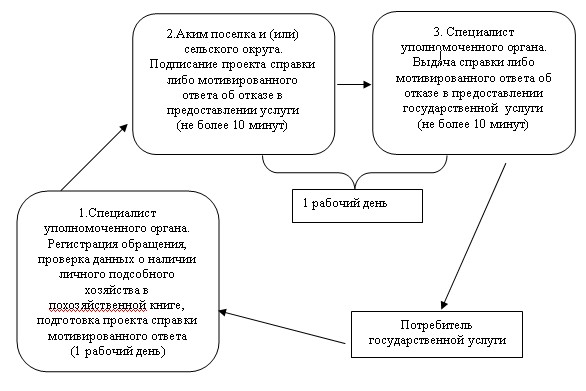 

Утвержден           

постановлением акимата    

Баянаульского района     

от 21 декабря 2012 года N 326/12 

Регламент государственной услуги "Прием документов для предоставления бесплатного подвоза к общеобразовательным организациям и обратно дамой детям, проживающим в отдаленных сельских пунктах" 

1. Общие положения

      1. Государственная услуга "Прием документов для предоставления бесплатного подвоза к общеобразовательным организациям и обратно дамой детям, проживающим в отдаленных сельских пунктах" (далее – государственная услуга) предоставляется государственными учреждениями, аппаратами акимов поселка и сельских округов Баянаульского района (далее – уполномоченные органы).



      2. Форма оказываемой государственной услуги: не автоматизированная.



      3. Государственная услуга предоставляется бесплатно.



      4. Государственная услуга оказывается физическим лицам (далее - потребитель).



      5. Государственная услуга оказывается на основании стандарта  "Прием документов для предоставления бесплатного подвоза к общеобразовательным организациям и обратно дамой детям, проживающим в отдаленных сельских пунктах", утвержденного постановлением Правительства Республики Казахстан от 31 августа 2012 года N 1119 (далее – Стандарт).



      6. Государственная услуга предоставляется в течение учебного года в рабочие дни, кроме выходных и праздничных дней, с 9-00 часов до 18-30 часов, с перерывом на обед с 13-00 до 14-30 часов, по адресам, указанным в приложении 1 к настоящему регламенту.



      Прием осуществляется в порядке очереди без предварительной записи и ускоренного обслуживания.



      7. Результатом завершения оказываемой государственной услуги являются выдача справки об обеспечении бесплатным подвозом к общеобразовательной организации образования и обратно домой на бумажном носителе, согласно приложению 2 к Стандарту, либо мотивированный ответ об отказе в предоставлении услуги. 

2. Требования к порядку оказания государственной услуги

      8. Полная информация о порядке оказания государственной услуги располагается на информационных стендах уполномоченных органов.



      9. Сроки оказания государственной услуги с момента:



      1) обращения для получения государственной услуги составляет 5 рабочих дней;



      2) максимально допустимое время ожидания до получения государственной услуги, оказываемой на месте в день обращения заявителя, – не более 30 минут;



      3) максимальное допустимое время обслуживания получателя государственной услуги, оказываемой на месте в день обращения не более 30 минут.



      10. Основанием для отказа в предоставлении государственной услуги служит предоставление потребителем неполного пакета документов, указанных в пункте 11 Стандарта.



      11. Прием документов для оказания государственной услуги осуществляется одним специалистом уполномоченного органа. 

3. Описание порядка действий (взаимодействия)

в процессе оказания государственной услуги

      12. Для получения государственной услуги потребитель предоставляет документы, указанные в пункте 11 Стандарта.



      13. При сдаче всех необходимых документов для получения государственной услуги получателю государственной услуги выдается расписка в получении необходимых документов, согласно приложению 5 к Стандарту, с указанием номера и даты приема заявления, фамилии, имени, отчества специалиста уполномоченного органа, выдавшего расписку, с указанием даты получения услуги.



      14. Уполномоченный орган обеспечивает сохранность, защиту и конфиденциальность информации о содержании документа потребителя.



      15. В процессе оказания государственной услуги задействованы следующие структурно-функциональные единицы (далее – единицы):



      1) специалист уполномоченного органа;



      2) руководитель уполномоченного органа.



      16. Текстовое табличное описание последовательности и взаимодействия административных действий (процедур) каждой единицы с указанием срока выполнения каждого административного действия (процедуры) приведено в приложении 2 к настоящему регламенту.



      17. Схема, отражающие взаимосвязь между логической последовательностью административных действий в процессе оказания государственной услуги и единиц приведены в приложении 3 к настоящему регламенту. 

4. Ответственность должностных лиц,

оказывающих государственную услугу

      18. Должностные лица уполномоченного органа несут ответственность за принимаемые ими решения и действия (бездействия) в ходе оказания государственной услуги в порядке, предусмотренном законами Республики Казахстан.

Приложение 1               

к регламенту государственной услуги    

"Прием документов для предоставления    

бесплатного подвоза к общеобразовательным 

организациям и обратно дамой детям,    

проживающим в отдаленных сельских пунктах"

Приложение 2              

к регламенту государственной услуги  

"Прием документов для предоставления   

бесплатного подвоза к общеобразовательным

организациям и обратно дамой детям,    

проживающим в отдаленных сельских пунктах" 

Описание действий структурно-функциональных

единиц (далее – единиц) Действия процессов (хода, потока работ)

Приложение 3              

к регламенту государственной услуги    

"Прием документов для предоставления    

бесплатного подвоза к общеобразовательным 

организациям и обратно дамой детям,    

проживающим в отдаленных сельских пунктах" 

Схема процесса предоставления государственной услуги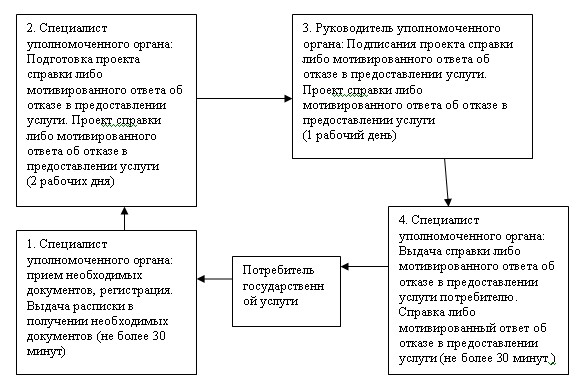 
					© 2012. РГП на ПХВ «Институт законодательства и правовой информации Республики Казахстан» Министерства юстиции Республики Казахстан
				п/п NНаименование Уполномоченных органовЮридический адресГрафик работыКонтактный телефон1Государственное учреждение "Аппарат акима Аксанского сельского округа"Павлодарская область, Баянаульский район, Аксанский сельский округ, с. АксанЕжедневно с 9.00 до 18.00 часов, выходной -

суббота и

воскресенье8(71840)- 914542Государственное учреждение "Аппарат акима Баянаульского сельского округа"Павлодарская область, Баянаульский район, с. Баянаул ул. Сатпаева 49Ежедневно с 9.00 до 18.00 часов, выходной -

суббота и

воскресенье8(71840)- 914453Государственное учреждение "Аппарат акима Бирликского сельского округа"Павлодарская область, Баянаульский район, Бирликский сельский округ, с. Бирлик,Ежедневно с 9.00 до 18.00 часов, выходной -

суббота и

воскресенье8(71840)- 986454Государственное учреждение "Аппарат акима Жанажольского сельского округа"Павлодарская область, Баянаульский район, Жанажольский сельский округ, с. ЖанажолЕжедневно с 9.00 до 18.00 часов, выходной -

суббота и

воскресенье8(71840)- 650395Государственное учреждение "Аппарат акима Жанатлекского сельского округа"Павлодарская область, Баянаульский район, Жанатлекский сельский округ, с. ЖанатлекЕжедневно с 9.00 до 18.00 часов, выходной -

суббота и

воскресенье8(71840)- 919896Государственное учреждение "Аппарта акима Кундыкольского сельского округа"Павлодарская область, Баянаульский район, Кундыкольский сельский округ, с. КундыкольЕжедневно с 9.00 до 18.00 часов, выходной -

суббота и

воскресенье8(71840)- 941177Государственное учреждение "Аппарат акима Каратомарского сельского округа"Павлодарская область, Баянаульский район, Каратомарский сельский округ, с. КаратомарЕжедневно с 9.00 до 18.00 часов, выходной -

суббота и

воскресенье8(71840)- 660418Государственное учреждение "Аппарта акима Куркелинского сельского округа"Павлодарская область, Баянаульский район, Куркелинский сельский округ, с. КуркелиЕжедневно с 9.00 до 18.00 часов, выходной -

суббота и

воскресенье8(71840)- 913879Государственное учреждение "Аппарат акима Кызылтауского сельского округа"Павлодарская область, Баянаульский район, Кызылтауский сельский округ, с. ЖуантөбеЕжедневно с 9.00 до 18.00 часов, выходной -

суббота и

воскресенье8(71840)- 4143210Государственное учреждение "Аппарат акима Лекерского сельского округа"Павлодарская область, Баянаульский район, Лекерский сельский округ, с. ЛекерЕжедневно с 9.00 до 18.00 часов, выходной -

суббота и

воскресенье8(71840)- 9083011Государственное учреждение "Аппарат акима поселка Майкаин"Павлодарская область, Баянаульский район п. Майкаин ул. Ленина 35Ежедневно с 9.00 до 18.00 часов, выходной -

суббота и

воскресенье8(71840) -2183912Государственное учреждение "Аппарат акима Сатпаевского сельского округа"Павлодарская область, Баянаульский район, Сатпаевский сельский округ, с. КараашыЕжедневно с 9.00 до 18.00 часов, выходной -

суббота и

воскресенье8(71840)- 6122113Государственное учреждение "Аппарат акима Торайгырского сельского округа"Павлодарская область, Баянаульский район, Торайгырский сельский округ, с. ТорайгырЕжедневно с 9.00 до 18.00 часов, выходной -

суббота и

воскресенье8(71840)- 6134414Государственное учреждение "Аппарат акима Шоптыкольского сельского округа"Павлодарская область, Баянаульский район, Шоптыкольский сельский округ, с. ЦЭСЕжедневно с 9.00 до 18.00 часов, выходной-

суббота и

воскресенье8(71840)- 4020015Государственное учреждение "Аппарат акима Узунбулаксого сельского округа"Павлодарская область, Баянаульский район, Узунбулаксий сельский округ, с. УзунбулакЕжедневно с 9.00 до 18.00 часов, выходной -

суббота и

воскресенье8(71840)- 50225Действия процессов (хода, потока работ)
N п/пN действия (хода, потока работ)1231Наименование единицСпециалист уполномоченного органаАким поселка и (или) сельского округаСпециалист уполномоченного органа2Наименование действия (процесса, процедуры, операции) и их описаниеРегистрация обращения, проверка данных о наличии личного подсобного хозяйства в похозяйственной книге, выдача расписки о приеме документов и подготовка проекта справки либо мотивированного ответаПодписание проекта справки либо мотивированного ответа об отказе в предоставлении услугиВыдача справки либо мотивированного ответа об отказе в предоставлении услуги потребителю3Форма завершения (данные, документ, организационно-распорядительное решение)Проект справки либо мотивированного ответа об отказе в предоставлении услугиСправка либо мотивированный ответ об отказе в предоставлении услугиСправка либо мотивированный ответ об отказе в предоставлении услуги4Сроки исполнения1 рабочий деньНе более 10 минутНе более 10 минут4Сроки исполнения1 рабочий день1 рабочий день1 рабочий день5Номер следующего действия23N п/п
Полное наименование аппарата акима сельского округа
Наименование населенного пункта
Контактный телефон
Юридический адрес
Адрес сайта
1
2
3
4
5
6
1Государственное учреждение "Аппарат акима поселка Майкаин"с. Сулужон, п. Майкаин8(71840) 21839140300, Баянаульский район п. Майкаин ул. Ленина 35.нет2Государственное учреждение "Аппарат акима Баянаульского сельского округа"с. Шонай, с. Баянаул8(71840) 91445140300, Баянаульский район, с. Баянаул ул. Сатпаева 49нет3Государственное учреждение "Аппарат акима Шоптыкольского сельского округа"с.ЦЭС, с. Шоптиколь.8(71840) 40200140300, с.ЦЭС Баянаульского района,нет4Государственное учреждение "Аппарат акима Аксанского сельского округа"с. Жалгыс кайын, с. Аксан8(71840) 91454140300, с. Аксан, Баянаульского районанет5Государственное учреждение "Аппарат акима

Куркелинского сельского округа"с. Шоманколь, с.Куркели8(71840) 91387140300, с. Куркели, Баянаульского районанет6Государственное учреждение "Аппарат акима

Жанажольского

сельского округа"с. Буркуты, с. Жанажол8(71840) 65039140300, с. Жанажол, Баянаульского районанет7Государственное учреждение "Аппарат акима Торайгырского сельского округа"с. Кызылшилик, с. Торайгыр8(71840) 61344140300, с. Торайгыр, Баянаульского районанетN п/пN действия (хода, потока работ)12341Наименование единицСпециалист уполномоченного органаСпециалист уполномоченного органаРуководитель уполномоченного органаСпециалист уполномоченного органа2Наименование действия (процесса, процедуры, операции) и их описаниеПрием необходимых документов, регистрацияПодготовка проекта справки либо мотивированного ответа об отказе в предоставлении услугиПодписание проекта справки либо мотивированного ответа об отказе в предоставлении услугиВыдача справки либо мотивированного ответа об отказе в предоставлении услуги потребителю3Форма завершения (данные, документ, организационно-распорядительное решение)Выдача расписки в получении необходимых документовПроект справки либо мотивированного ответа об отказе в предоставлении услугиСправка либо мотивированный ответ об отказе в предоставлении услугиСправка либо мотивированный ответ об отказе в предоставлении услуги4Сроки исполненияне более 30 минут2 рабочих дня1 рабочий деньне более 30 минут5Номер следующего действия234